PŘEHLED O ZMĚNÁCH VLASTNÍHO KAPITÁLUPŘEHLED O ZMĚNÁCH VLASTNÍHO KAPITÁLU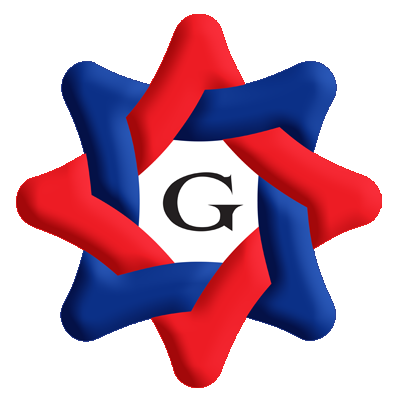 územní samosprávné celky, svazky obcí, regionální rady regionu soudržnostiúzemní samosprávné celky, svazky obcí, regionální rady regionu soudržnosti(v Kč)(v Kč)Období:12 / 2017IČO:60609460Název:Olomoucký kraj NS:60609460Olomoucký krajČ.položkyNázev položkyMinulé obdobíZvýšení stavuSnížení stavuBěžné obdobíVLASTNÍ KAPITÁL CELKEMVLASTNÍ KAPITÁL CELKEMVLASTNÍ KAPITÁL CELKEMVLASTNÍ KAPITÁL CELKEMVLASTNÍ KAPITÁL CELKEMVLASTNÍ KAPITÁL CELKEM214 543 114,16-7 575 962 424,59 7 703 326 743,05 341 907 432,62-A.A.A.Jmění účetní jednotky a upravující položkyJmění účetní jednotky a upravující položkyJmění účetní jednotky a upravující položkyJmění účetní jednotky a upravující položky3 111 676 945,93-168 202 348,06 1 248 047 032,44 4 191 521 630,31-A.I.A.I.A.I.Jmění účetní jednotkyJmění účetní jednotky1 869 928 535,67-86 041 933,76 1 023 019 146,72 2 806 905 748,63-1.1.Změna, vznik nebo zánik příslušnosti hospodařit s majetkem státu--2.2.Svěření majetku příspěvkové organizaci-55 020 900,20 624 210 212,94 -3.3.Bezúplatné převody--4.4.Investiční transfery-536 680,44 363 823 300,16 -5.5.Dary-25 314 807,12 26 362 491,63 -6.6.Ostatní-5 169 546,00 8 623 141,99 -A.II.A.II.A.II.Fond privatizaceFond privatizaceA.III.A.III.A.III.Transfery na pořízení dlouhodobého majetkuTransfery na pořízení dlouhodobého majetku710 288 126,33 73 989 749,88 211 950 876,43 572 326 999,78 1.1.Svěření majetku příspěvkové organizaci-2 921 070,20 151 106 118,09 -2.2.Bezúplatné převody-13 699 545,58 -3.3.Investiční transfery-162 508 110,93 3 231 802,84 -4.4.Dary-24 950 172,54 -5.5.Snížení investičních transferů ve věcné a časové souvislosti--25 958 217,07 -6.6.Ostatní-105 138 976,83-6 704 565,89 -A.IV.A.IV.A.IV.Kurzové rozdílyKurzové rozdílyA.V.A.V.A.V.Oceňovací rozdíly při prvotním použití metodyOceňovací rozdíly při prvotním použití metody2 041 706 204,40-2 041 706 204,40-1.1.Opravné položky k pohledávkám--2.2.Odpisy--3.3.Ostatní--A.VI.A.VI.A.VI.Jiné oceňovací rozdílyJiné oceňovací rozdíly4 612 414,87 8 170 664,42 12 783 079,29 1.1.Oceňovací rozdíly u cenných papírů a podílů--2.2.Oceňovací rozdíly u majetku určeného k prodeji-8 170 664,42 12 783 079,29 -3.3.Ostatní--A.VII.A.VII.A.VII.Opravy předcházejících účetních obdobíOpravy předcházejících účetních období85 057 252,94 293 930,00 84 763 322,94 1.1.Opravy minulého účetního období--2.2.Opravy předchozích účetních období-293 930,00 -B.B.B.Fondy účetní jednotkyFondy účetní jednotkyFondy účetní jednotkyFondy účetní jednotky43 113 891,36 65 605 122,22 70 473 454,02 38 245 559,56 C.C.C.Výsledek hospodařeníVýsledek hospodařeníVýsledek hospodařeníVýsledek hospodaření2 854 019 940,41 7 342 154 954,31 6 384 806 256,59 3 811 368 638,13 D.D.D.Příjmový a výdajový účet rozpočtového hospodařeníPříjmový a výdajový účet rozpočtového hospodařeníPříjmový a výdajový účet rozpočtového hospodařeníPříjmový a výdajový účet rozpočtového hospodaření